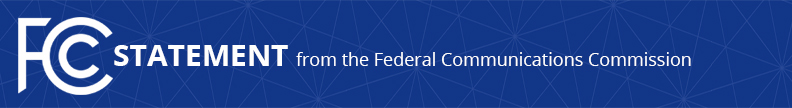 Media Contact: Charlie Meisch, (202) 418-2943charles.meisch@fcc.govFor Immediate ReleaseSTATEMENT OF FCC CHAIRMAN AJIT PAI ON FOSTERING AN ORDERLY POST-AUCTION TRANSITIONWASHINGTON, February 6, 2017 – Today, we are taking an important step to facilitate a rapid and orderly repack of television broadcast stations following the close of the incentive auction.  Specifically, the Wireless Telecommunications Bureau is waiving the rules prohibiting communication between parties of any incentive auction applicant’s reverse auction bids or bidding strategies.  Broadcasters have asked for this waiver in order to make it easier for television stations to engage in planning and coordination for the post-auction transition.  I look forward to working with broadcasters and wireless carriers going forward on further steps to ensure a smooth post-auction transition.   ###
Office of Chairman Ajit Pai: (202) 418-2000Twitter: @AjitPaiFCCwww.fcc.gov/leadership/ajit-paiThis is an unofficial announcement of Commission action.  Release of the full text of a Commission order constitutes official action.  See MCI v. FCC, 515 F.2d 385 (D.C. Cir. 1974).